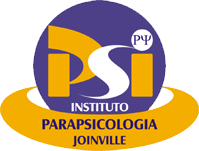 INSTITUTO  DE  PARAPSICOLOGIA E CIÊNCIAS MENTAIS DE JOINVILLEFICHA DE PNLData				  __________________________________________________                                     			Assinatura  do  alunoMATRÍCULA NºMATRÍCULA NºMATRÍCULA NºMATRÍCULA NºMATRÍCULA NºDATADATADATADATADATADATADATADATADATADATADATATURMA HORÁRIO HORÁRIO HORÁRIO HORÁRIO HORÁRIO DIAS DIAS DIAS DIAS DIAS DIAS DIAS DIAS DIAS DIAS FotoNOME: NOME: NOME: NOME: NOME: NOME: NOME: NOME: NOME: NOME: NOME: NOME: NOME: NOME: NOME: NOME: FotoRUA:  RUA:  RUA:  RUA:  RUA:  RUA:  RUA:  RUA:  RUA:  Nº  Nº  Nº  Nº  BAIRRO: BAIRRO: BAIRRO: BAIRRO: CEP CEP CIDADE: CIDADE: CIDADE: CIDADE: CIDADE: CIDADE: CIDADE: CIDADE: CIDADE: ESTADO: ESTADO: ESTADO: ESTADO: ESTADO: ESTADO: FONE RES  FONE RES  FONE RES  FONE RES  FONE RES  FONE RES  FONE RES  FONE RES  FONE RES  FONE RES  FONE RES  CELULAR: CELULAR: CELULAR: CELULAR: CELULAR: CELULAR: NASCIMENTO:  NASCIMENTO:  NASCIMENTO:  NATURALIDADE: NATURALIDADE: NATURALIDADE: NATURALIDADE: NATURALIDADE: NATURALIDADE: NATURALIDADE: NATURALIDADE: PROFISSÃO:  PROFISSÃO:  PROFISSÃO:  PROFISSÃO:  PROFISSÃO:  PROFISSÃO:  ESTADO CIVIL: ESTADO CIVIL: ESTADO CIVIL: Nº DE FILHOS: Nº DE FILHOS: Nº DE FILHOS: Nº DE FILHOS: Nº DE FILHOS: Nº DE FILHOS: Nº DE FILHOS: Nº DE FILHOS: RELIGIÃO: RELIGIÃO: RELIGIÃO: RELIGIÃO: RELIGIÃO: RELIGIÃO: GRADUAÇÃO:GRADUAÇÃO:GRADUAÇÃO:GRADUAÇÃO:GRADUAÇÃO:GRADUAÇÃO:GRADUAÇÃO:GRADUAÇÃO:GRADUAÇÃO:GRADUAÇÃO:GRADUAÇÃO:GRADUAÇÃO:GRADUAÇÃO:GRADUAÇÃO:GRADUAÇÃO:GRADUAÇÃO:GRADUAÇÃO:FACULDADE OU UNIVERSIDADE NA QUAL ESTUDOU:FACULDADE OU UNIVERSIDADE NA QUAL ESTUDOU:FACULDADE OU UNIVERSIDADE NA QUAL ESTUDOU:FACULDADE OU UNIVERSIDADE NA QUAL ESTUDOU:FACULDADE OU UNIVERSIDADE NA QUAL ESTUDOU:FACULDADE OU UNIVERSIDADE NA QUAL ESTUDOU:FACULDADE OU UNIVERSIDADE NA QUAL ESTUDOU:FACULDADE OU UNIVERSIDADE NA QUAL ESTUDOU:FACULDADE OU UNIVERSIDADE NA QUAL ESTUDOU:FACULDADE OU UNIVERSIDADE NA QUAL ESTUDOU:FACULDADE OU UNIVERSIDADE NA QUAL ESTUDOU:FACULDADE OU UNIVERSIDADE NA QUAL ESTUDOU:FACULDADE OU UNIVERSIDADE NA QUAL ESTUDOU:FACULDADE OU UNIVERSIDADE NA QUAL ESTUDOU:FACULDADE OU UNIVERSIDADE NA QUAL ESTUDOU:FACULDADE OU UNIVERSIDADE NA QUAL ESTUDOU:FACULDADE OU UNIVERSIDADE NA QUAL ESTUDOU:EMPRESA QUE TRABALHA: EMPRESA QUE TRABALHA: EMPRESA QUE TRABALHA: EMPRESA QUE TRABALHA: EMPRESA QUE TRABALHA: EMPRESA QUE TRABALHA: EMPRESA QUE TRABALHA: EMPRESA QUE TRABALHA: EMPRESA QUE TRABALHA: CARGO: CARGO: CARGO: CARGO: CARGO: FONE COM: FONE COM: FONE COM: ENDEREÇO COMERCIAL: ENDEREÇO COMERCIAL: ENDEREÇO COMERCIAL: ENDEREÇO COMERCIAL: ENDEREÇO COMERCIAL: ENDEREÇO COMERCIAL: ENDEREÇO COMERCIAL: ENDEREÇO COMERCIAL: ENDEREÇO COMERCIAL: ENDEREÇO COMERCIAL: ENDEREÇO COMERCIAL: ENDEREÇO COMERCIAL: ENDEREÇO COMERCIAL: ENDEREÇO COMERCIAL: ENDEREÇO COMERCIAL: ENDEREÇO COMERCIAL: ENDEREÇO COMERCIAL: E-mail: E-mail: E-mail: E-mail: E-mail: E-mail: E-mail: E-mail: E-mail: E-mail: E-mail: E-mail: E-mail: NOME DO PAI:NOME DO PAI:NOME DO PAI:NOME DO PAI:NOME DO PAI:NOME DO PAI:NOME DO PAI:NOME DO PAI:NOME DO PAI:NOME DO PAI:NOME DO PAI:NOME DO PAI:NOME DO PAI:NOME DO PAI:NOME DO PAI:NOME DO PAI:NOME DO PAI:NOME DA MÃE: NOME DA MÃE: NOME DA MÃE: NOME DA MÃE: NOME DA MÃE: NOME DA MÃE: NOME DA MÃE: NOME DA MÃE: NOME DA MÃE: NOME DA MÃE: NOME DA MÃE: NOME DA MÃE: NOME DA MÃE: NOME DA MÃE: NOME DA MÃE: NOME DA MÃE: NOME DA MÃE: IDENTIDADE Nº:IDENTIDADE Nº:IDENTIDADE Nº:IDENTIDADE Nº:IDENTIDADE Nº:IDENTIDADE Nº:IDENTIDADE Nº:ÓRGÃO: ÓRGÃO: ÓRGÃO: ÓRGÃO: ÓRGÃO: CPF Nº: CPF Nº: CPF Nº: CPF Nº: CPF Nº: TIPO SANGUÍNEO TIPO SANGUÍNEO TIPO SANGUÍNEO TIPO SANGUÍNEO TIPO SANGUÍNEO TIPO SANGUÍNEO TIPO SANGUÍNEO TIPO SANGUÍNEO CONVÊNIO DE SAÚDE:CONVÊNIO DE SAÚDE:CONVÊNIO DE SAÚDE:CONVÊNIO DE SAÚDE:CONVÊNIO DE SAÚDE:CONVÊNIO DE SAÚDE:CONVÊNIO DE SAÚDE:CONVÊNIO DE SAÚDE:CONVÊNIO DE SAÚDE:PROBLEMAS DE SAÚDE / INFORMAR QUAL PROBLEMA E QUAIS MEDICAMENTO ESTÁ TOMANDO:PROBLEMAS DE SAÚDE / INFORMAR QUAL PROBLEMA E QUAIS MEDICAMENTO ESTÁ TOMANDO:PROBLEMAS DE SAÚDE / INFORMAR QUAL PROBLEMA E QUAIS MEDICAMENTO ESTÁ TOMANDO:PROBLEMAS DE SAÚDE / INFORMAR QUAL PROBLEMA E QUAIS MEDICAMENTO ESTÁ TOMANDO:PROBLEMAS DE SAÚDE / INFORMAR QUAL PROBLEMA E QUAIS MEDICAMENTO ESTÁ TOMANDO:PROBLEMAS DE SAÚDE / INFORMAR QUAL PROBLEMA E QUAIS MEDICAMENTO ESTÁ TOMANDO:PROBLEMAS DE SAÚDE / INFORMAR QUAL PROBLEMA E QUAIS MEDICAMENTO ESTÁ TOMANDO:PROBLEMAS DE SAÚDE / INFORMAR QUAL PROBLEMA E QUAIS MEDICAMENTO ESTÁ TOMANDO:CASO ESTEJA /OU PSIQUIÁTRCIO, INFORMAR NOME E TELEFÔNE DO PROFISSIONAL DE SAÚDE:CASO ESTEJA /OU PSIQUIÁTRCIO, INFORMAR NOME E TELEFÔNE DO PROFISSIONAL DE SAÚDE:CASO ESTEJA /OU PSIQUIÁTRCIO, INFORMAR NOME E TELEFÔNE DO PROFISSIONAL DE SAÚDE:CASO ESTEJA /OU PSIQUIÁTRCIO, INFORMAR NOME E TELEFÔNE DO PROFISSIONAL DE SAÚDE:CASO ESTEJA /OU PSIQUIÁTRCIO, INFORMAR NOME E TELEFÔNE DO PROFISSIONAL DE SAÚDE:CASO ESTEJA /OU PSIQUIÁTRCIO, INFORMAR NOME E TELEFÔNE DO PROFISSIONAL DE SAÚDE:CASO ESTEJA /OU PSIQUIÁTRCIO, INFORMAR NOME E TELEFÔNE DO PROFISSIONAL DE SAÚDE:CASO ESTEJA /OU PSIQUIÁTRCIO, INFORMAR NOME E TELEFÔNE DO PROFISSIONAL DE SAÚDE:CASO ESTEJA /OU PSIQUIÁTRCIO, INFORMAR NOME E TELEFÔNE DO PROFISSIONAL DE SAÚDE: AVISAR:  AVISAR:  AVISAR:  AVISAR:  AVISAR:  AVISAR:  AVISAR:  AVISAR: FONE: FONE: FONE: FONE: FONE: FONE: FONE: CELULAR: CELULAR: CÔJUGUE NOME CÔJUGUE NOME CÔJUGUE NOME CÔJUGUE NOME CÔJUGUE NOME CÔJUGUE NOME CÔJUGUE NOME CÔJUGUE NOME CÔJUGUE NOME CÔJUGUE NOME PROFISSÃO PROFISSÃO PROFISSÃO PROFISSÃO PROFISSÃO PROFISSÃO PROFISSÃO LOCAL DE TRABALHO: LOCAL DE TRABALHO: LOCAL DE TRABALHO: LOCAL DE TRABALHO: LOCAL DE TRABALHO: LOCAL DE TRABALHO: LOCAL DE TRABALHO: LOCAL DE TRABALHO: LOCAL DE TRABALHO: LOCAL DE TRABALHO: LOCAL DE TRABALHO: LOCAL DE TRABALHO: LOCAL DE TRABALHO: LOCAL DE TRABALHO: LOCAL DE TRABALHO: LOCAL DE TRABALHO: LOCAL DE TRABALHO: COMO TOMOU CONHECIMENTO DO INSTITUTO: COMO TOMOU CONHECIMENTO DO INSTITUTO: COMO TOMOU CONHECIMENTO DO INSTITUTO: COMO TOMOU CONHECIMENTO DO INSTITUTO: COMO TOMOU CONHECIMENTO DO INSTITUTO: COMO TOMOU CONHECIMENTO DO INSTITUTO: COMO TOMOU CONHECIMENTO DO INSTITUTO: COMO TOMOU CONHECIMENTO DO INSTITUTO: COMO TOMOU CONHECIMENTO DO INSTITUTO: COMO TOMOU CONHECIMENTO DO INSTITUTO: COMO TOMOU CONHECIMENTO DO INSTITUTO: COMO TOMOU CONHECIMENTO DO INSTITUTO: COMO TOMOU CONHECIMENTO DO INSTITUTO: COMO TOMOU CONHECIMENTO DO INSTITUTO: COMO TOMOU CONHECIMENTO DO INSTITUTO: COMO TOMOU CONHECIMENTO DO INSTITUTO: COMO TOMOU CONHECIMENTO DO INSTITUTO: OBJETIVO PELO QUAL DESEJA REALIZAR O CURSO: OBJETIVO PELO QUAL DESEJA REALIZAR O CURSO: OBJETIVO PELO QUAL DESEJA REALIZAR O CURSO: OBJETIVO PELO QUAL DESEJA REALIZAR O CURSO: OBJETIVO PELO QUAL DESEJA REALIZAR O CURSO: OBJETIVO PELO QUAL DESEJA REALIZAR O CURSO: OBJETIVO PELO QUAL DESEJA REALIZAR O CURSO: OBJETIVO PELO QUAL DESEJA REALIZAR O CURSO: OBJETIVO PELO QUAL DESEJA REALIZAR O CURSO: OBJETIVO PELO QUAL DESEJA REALIZAR O CURSO: OBJETIVO PELO QUAL DESEJA REALIZAR O CURSO: OBJETIVO PELO QUAL DESEJA REALIZAR O CURSO: OBJETIVO PELO QUAL DESEJA REALIZAR O CURSO: OBJETIVO PELO QUAL DESEJA REALIZAR O CURSO: OBJETIVO PELO QUAL DESEJA REALIZAR O CURSO: OBJETIVO PELO QUAL DESEJA REALIZAR O CURSO: OBJETIVO PELO QUAL DESEJA REALIZAR O CURSO: MATRICULADO EM: MATRICULADO EM: MATRICULADO EM: MATRICULADO EM: MATRICULADO EM: MATRICULADO EM: MATRICULADO EM: MATRICULADO EM: MATRICULADO EM: MATRICULADO EM: MATRICULADO EM: MATRICULADO EM: MATRICULADO EM: MATRICULADO EM: MATRICULADO EM: MATRICULADO EM: MATRICULADO EM: DESISTÊNCIA:  DESISTÊNCIA:  DESISTÊNCIA:  DESISTÊNCIA:  DESISTÊNCIA:  DESISTÊNCIA:  DESISTÊNCIA:  DESISTÊNCIA:  DESISTÊNCIA:  DESISTÊNCIA:  DESISTÊNCIA:  DESISTÊNCIA:  DESISTÊNCIA:  DESISTÊNCIA:  DESISTÊNCIA:  DESISTÊNCIA:  DESISTÊNCIA:  CONCLUSÃO EM: CONCLUSÃO EM: CONCLUSÃO EM: CONCLUSÃO EM: CONCLUSÃO EM: CONCLUSÃO EM: CONCLUSÃO EM: CONCLUSÃO EM: CONCLUSÃO EM: CONCLUSÃO EM: CONCLUSÃO EM: CONCLUSÃO EM: CONCLUSÃO EM: CONCLUSÃO EM: CONCLUSÃO EM: CONCLUSÃO EM: CONCLUSÃO EM: 